Великому поэту - 215          5 февраля прошла  волостная  интеллектуальная игра по литературе «215 лет со дня рождения А. С. Пушкина» (реализация проекта «Время читать!», руководитель проекта Соболева Л. В.).  В игре приняли участие обучающиеся 7-9 классов МОУ «Сумпосадская СОШ», «Нюхотская СОШ».  Всего участников – 66 человека.           Шло  обсуждение  «Повестей покойного Ивана Петровича Белкина, изданных А. П.», а именно: «Барышня-крестьянка», «Метель», «Выстрел».            Второй тур игры –  форма «Своя игра» по  следующему плану: эпиграфы, биография Белкина, афоризмы, памятники А. С. Пушкину, язык «Повестей», сюжет, художественная деталь, портреты героев,  «Повести» в других видах искусства.    Связь с другими видами искусства: кино - Леонид Куравлёв – великий  актёр, сыгравший роль Муромского,  музыкальный фрагмент, написанный по мотивам повести «Метель» композитором Георгием Свиридовым,  памятники  А. С. Пушкину,  в том числе и в городах Карелии.         Надо отметить, что учащиеся продемонстрировали знания содержания повестей и умения их анализировать, отличились представители из Нюхотской школы.      В игре приняли участия и команда педагогов и родителей.  Называем родителей - постоянных участников (игра проводится ежегодно):  Маковская Е. Б., Титова О. А., Ольховик Н. В., Флуераш Н. С., Русакович О. И.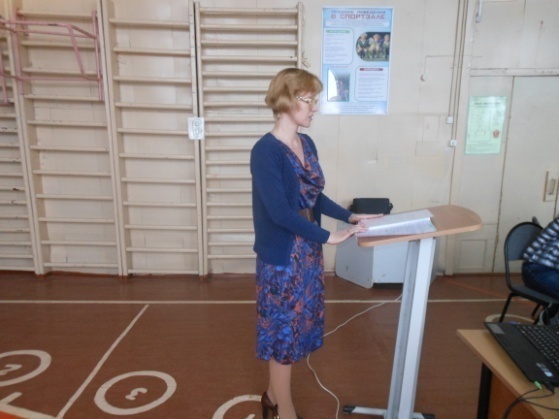 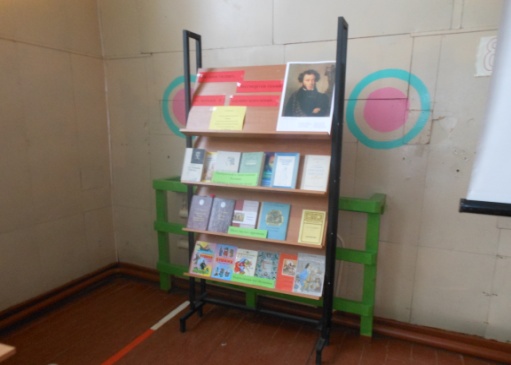 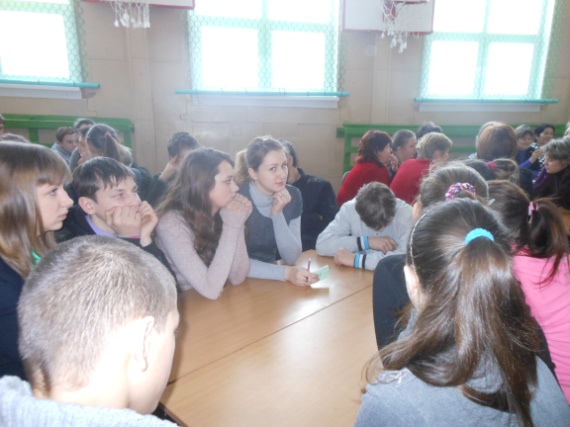 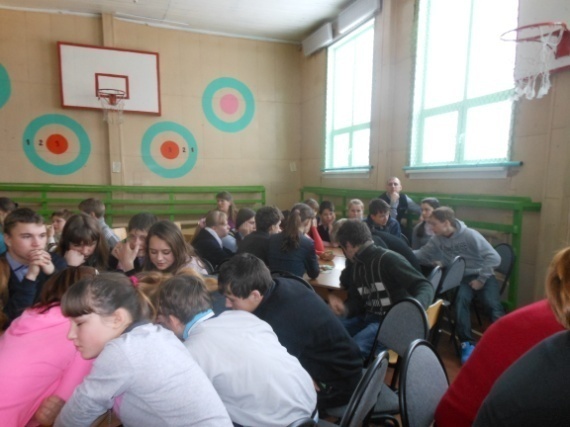 Методист – координатор                    Е. Титова